Name _____________________________________  Period ____     Date ______Mendelian Genetics Study GuideNote: This study guide does not cover all activities we completed in class. You must review everything we have discussed in unit 3 to successfully pass this test. Use Quizlet to study all of the vocabulary associated with this unit.  Sign up for this class  at: https://quizlet.com/join/Zg9Qrg2mQUse this Fact bank for all questions:Dimples (D) are dominant to no dimples (d)Freckles (F) are dominant to no freckles (f)A male is heterozygous for dimples and a female is homozygous dominant for dimples What are all of the possible genotypes from a cross? ____________________________What are all of the possible phenotypes for this cross? __________________________Show your results in a Punnett Square.Human males and females differ genetically by chromosome #23.  How are these chromosomes different? ________________________________________________Why are males more susceptible to recessive disorders on this chromosome? ________________________________________________________________________________________________________________________________________________________________________________Use this pedigree to determine how the following individuals are related:What are homologous chromosomes?______________________________________________________________________________________________________________________________________________________________________________How many chromosomes do our somatic cells contain? ________How many chromosomes do our gametes (sex cells) contain? ________The muscle cells of a dog have 78 chromosomes. How many chromosomes are in a dog’s:  Bone cells __________Liver cells __________Somatic cell __________Sperm cell __________Explain why our cells must duplicate the DNA molecules before they divide?______________________________________________________________________________________________________________________________________________________________________________Label the diagram below using the following terms: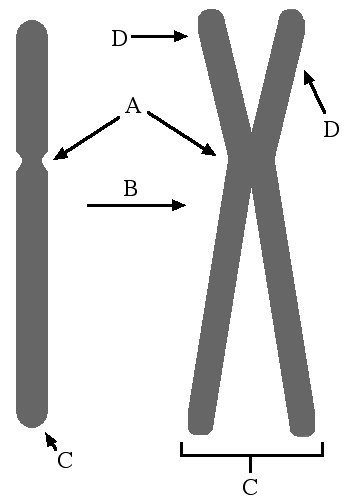 _______ Chromosome_______ DNA replication_______ Centromere_______ Sister Chromatid 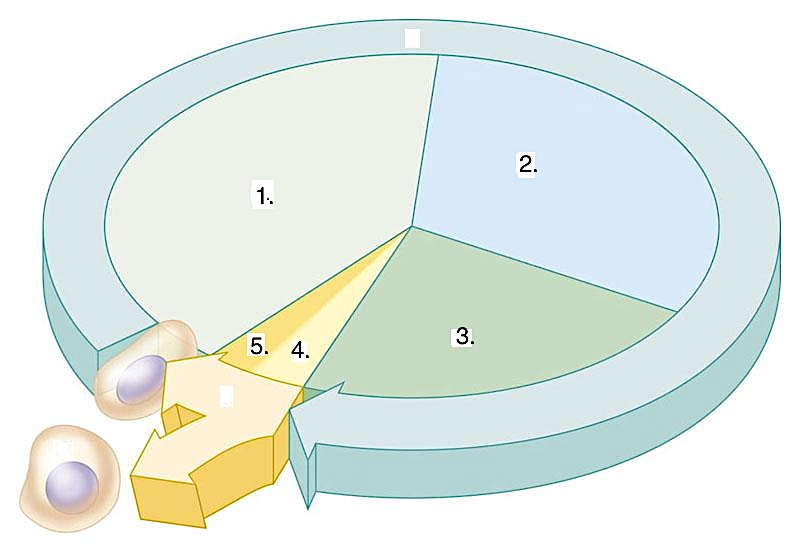 Complete the table using the diagram of the typical eukaryotic cell cycle. (Picture on the right)Explain what needs to happen before the cell can go through mitosis.______________________________________________________________________________________________________________________________________________________________________________Draw a chromosome before and after the S phase. When are condensed chromosomes first visible during a cell cycle? __________________________________Complete the following table comparing MITOSIS with MEIOSIS.The diagram below represents cells at various stages of mitosis. Identify and label each of the stages in this diagram. Use the following terms: prophase, metaphase, anaphase, telophase 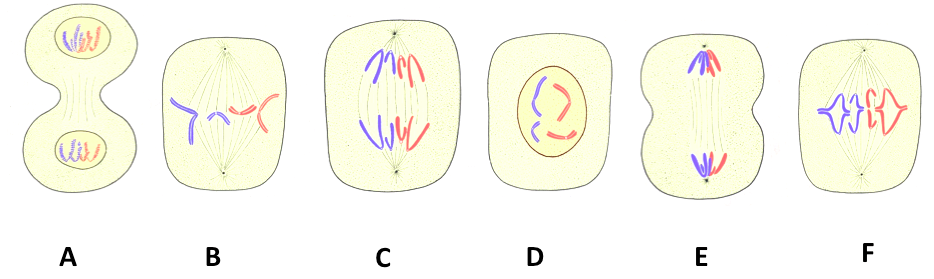 Match the following steps of the mitosis with the appropriate description.Why do chromosomes become more condensed by wrapping around the histone proteins during the cell cycle? ______________________________________________________________________________________________________________________________________________________________________________Use the diagram below to answer the questions that follow. Why must cells go through checkpoints?______________________________________________________________________________________________________________________________________________________________________________Explain what happens in each of these three checkpoints.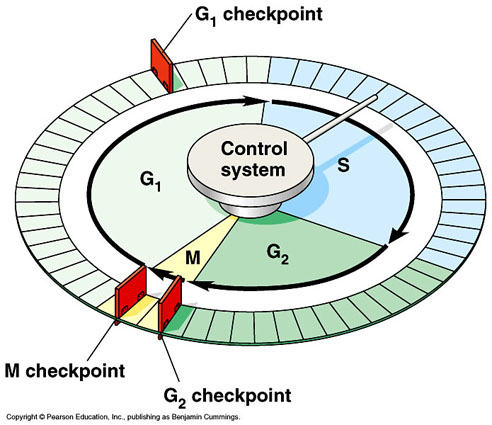 ____________________________________________________________________________________________________________________________________________________________________________________________________________________________________________________________________________________________________________________________________________________________________________________________________________________________________________________________________________________________________________________If a problem occurs in the cell cycle, what can the cell do? ______________________________________________________________________________________________________________________________________________________________________________ What is apoptosis? ______________________________________________________________________________________________________________________________________________________________________________What is the relationship between apoptosis and cancer?_______________________________________________________________________________________Cancer cells have several features that distinguish them from normal cells. Describe two characteristics of cancer cells. Hint: Look at the pictures below.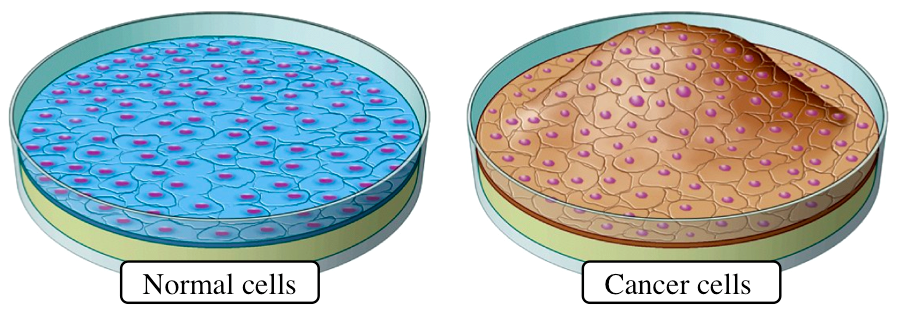 ________________________________________________________________________________________________________________________________________________________________________________________________________What is cell differentiation? ______________________________________________________________________________________________________________________________________________________________________________What are stem cells? ______________________________________________________________________________________________________________________________________________________________________________Stem cells can be organized in different categories based on their origin and the amount of potential to become other cells. Use the diagram below to answer the following questions: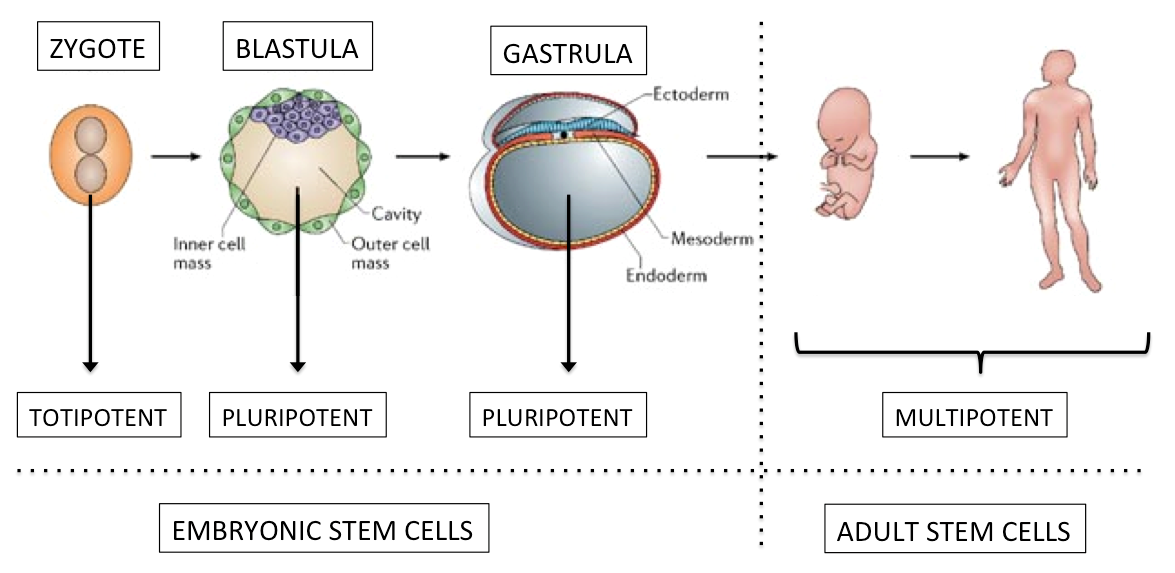 Stem cells that can differentiate into any types of cells are said to be: _________________________________Stem cells that can differentiate into most of the types of cells are said to be: ___________________________Stem cells that can differentiate into only few types of cells are said to be: _____________________________Multipotent stem cells can be found in: ________________________________________________________Pluripotent stem cells can be found in: ________________________________________________________Totipotent stem cells can only be found in: _____________________________________________________Discuss how stem cells may be used for such treatments. Use a specific example of a disease/disorder that could be treated using stem cells. ____________________________________________________________________________________________________________________________________________________________________________________________________________________________________________________________________________________________________________________________________________________________Why is the use of stem cells so controversial? ________________________________________________________________________________________________________________________________________________________________________________________________________________________________________________________________________________________________________________________________________________________________________Define cloning. ________________________________________________________________________________________________________________________________________________________________________________________________________________________________________________________________________________________________________________________________________________________________________List the steps used in the cloning of Dolly the sheep. 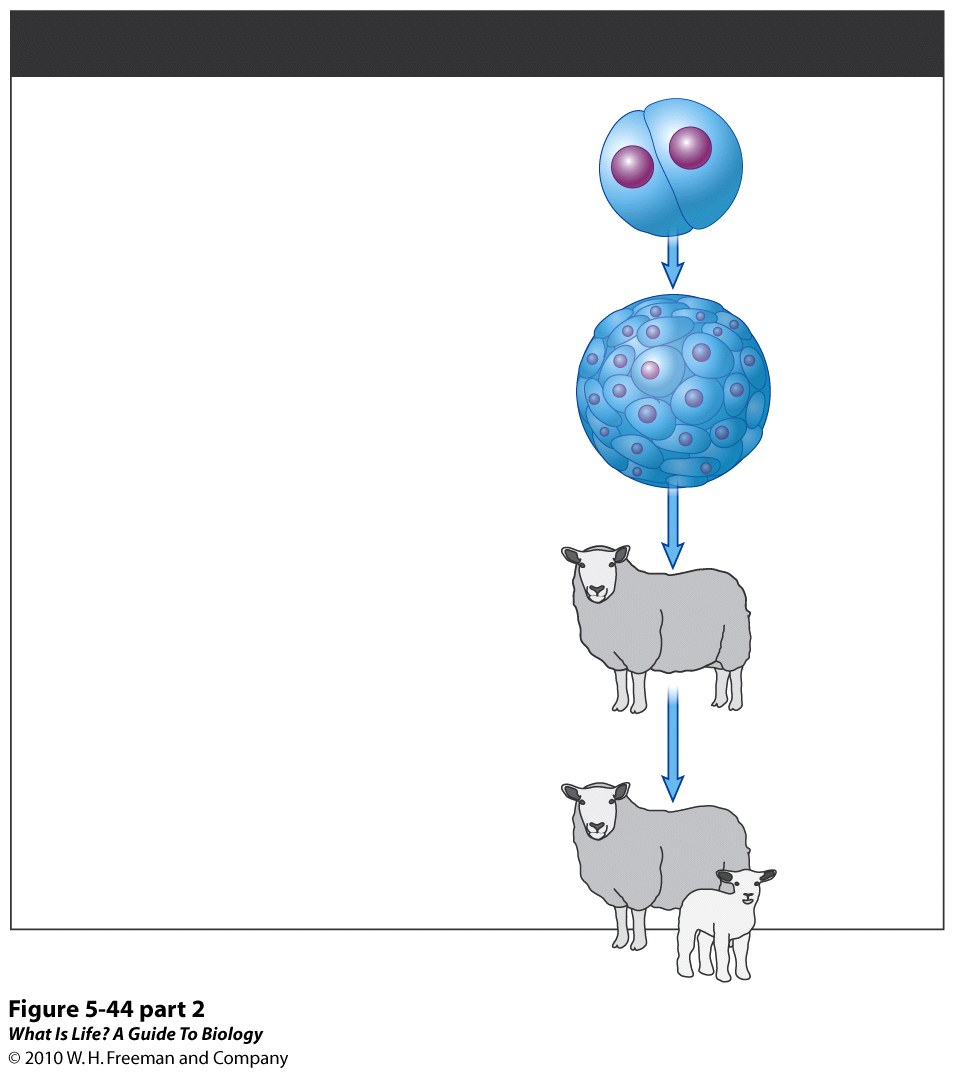 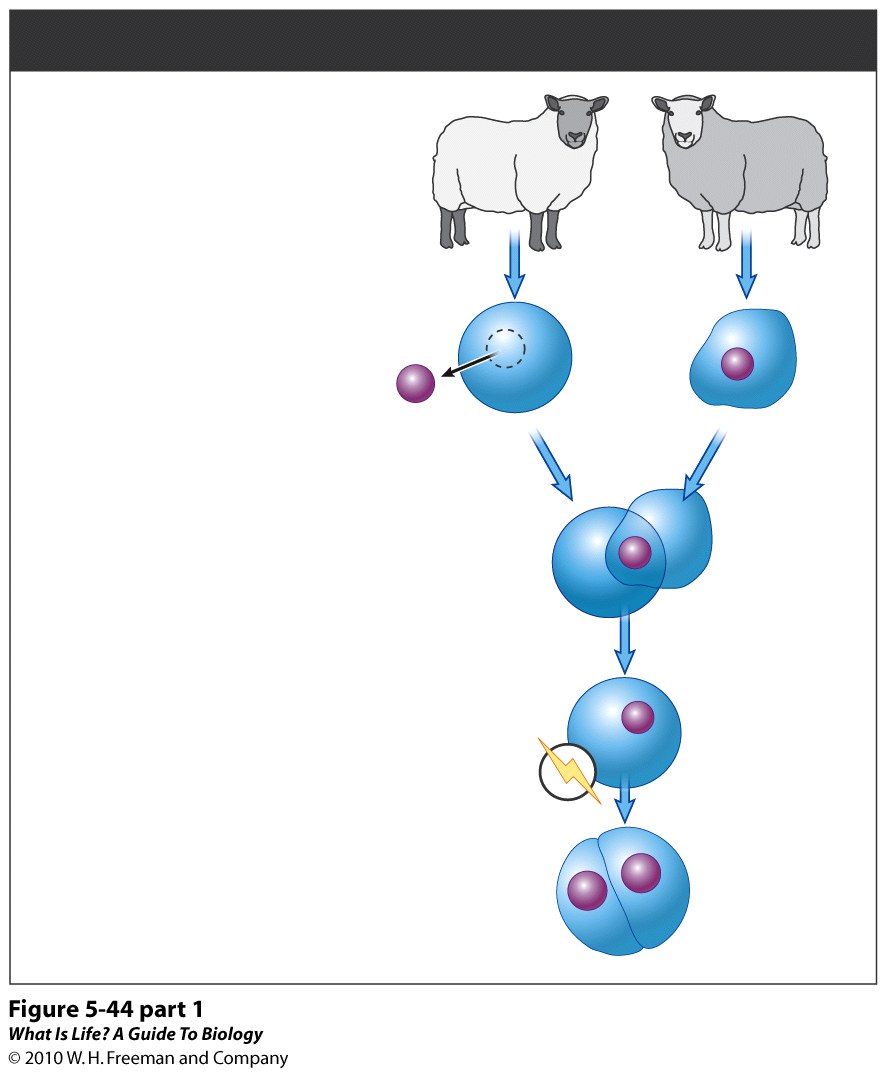 StageWhat happens during this stage?INTERPHASE_________________INTERPHASE_________________INTERPHASE_________________What happens to the mass of genetic material during this stage? __________________________________What is the physical appearance of chromosomes during this stage? __________________________________What is the purpose of this process?(When would this process take place?)How many cells are produced as a result of this process?What happens to the number of chromosomes in the new daughter cells?Are the daughter cells genetically identical to the parent cell or unique?MITOSISMEIOSIS__ ProphaseChromosomes move to the center of the cell and line up along the equator. __ TelophaseNuclear envelopes form around chromosomes at each end of the cell. __ MetaphaseChromosomes condense and become visible. __ AnaphaseSister chromatids separate and move toward opposite poles of the cell. 